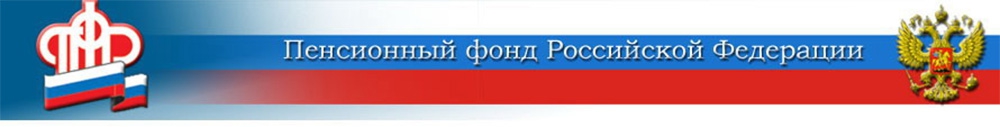 Одиноким родителям с детьми в возрасте 8-16 лет	Родителям, которые в одиночку воспитывают детей, с 1 июля 2021 года устанавливается ежемесячная выплата в размере 50% от детского прожиточного минимума в регионе. В Волгоградской области это 5 207 рублей. Отвечаем на самые часто задаваемые вопросы по новому пособию.Нужно ли доносить документы в Пенсионный фонд для оформления пособия? Значительная часть сведений проверяется автоматически. Поэтому для получения пособия необходимо подать только электронное заявление через портал Госуслуг либо обратиться в клиентскую службу ПФР по месту жительства.Представить дополнительные сведения о доходах и отдельных обстоятельствах понадобится в следующих случаях:если в семье есть военные, спасатели, полицейские, служащие или пенсионеры силового ведомства;если кто-то получает стипендии, гранты и другие выплаты научного или учебного заведения;если доход получен в рамках применения специального налогового режима «Налог на профессиональный доход»;если у семьи есть доходы, полученные за пределами РФ;если родитель ребёнка признан безвестно отсутствующим, понадобится решение суда;если заявитель или член семьи страдает хроническими заболеваниями, при которых невозможно совместное проживание в одном помещении;если жилое помещение признано непригодным для проживания и не учитывается при оценке имущественной обеспеченности, это должно быть подтверждено актом;если у семьи есть собственность, предоставленная как мера социальной поддержки;если ребёнок учится очно, необходимо предоставить справку для подтверждения очного обучения;если заявитель или члены семьи находились на лечении свыше 3 месяцев, проходили военную службу, находились на полном государственном обеспечении, на принудительном лечении по суду, под стражей.Сообщение о необходимости предоставления подтверждающих документов придёт в личный кабинет на портале госуслуг.Почему пришёл отказ в выплате? Основанием для отказа в назначении пособия могут быть следующие случаи:если размер ежемесячного дохода на человека в семье выше величины регионального прожиточного минимума на душу населения (10 158 рублей);если заявитель не представил доработанное заявление и документы в течение 5 рабочих дней после возвращения их на доработку;если заявитель не представил недостающие документы в течение 10 рабочих дней;если в собственности у семьи есть имущество, превышающее требования к движимому и недвижимому имуществу;если у заявителя или трудоспособных членов его семьи отсутствуют отдельные виды доходов;если заявитель представил недостоверные сведения;в случае достижения ребёнком, на которого выплачивается пособие, возраста 17 лет.Почему долго рассматривается заявление? Для каждого заявления существуют нормативные сроки его рассмотрения. Максимальный срок рассмотрения заявления составляет 30 рабочих дней.ЦЕНТР ПФР № 1по установлению пенсийв Волгоградской области